OpdrachtIn de onderstaande tekst wordt veel theorie van vorig jaar herhaald. Streep het foute woord door en zet de juiste leestekens in de onderste alinea. Het veulen scheiden van de merrie:“Ciao mama!”ROS 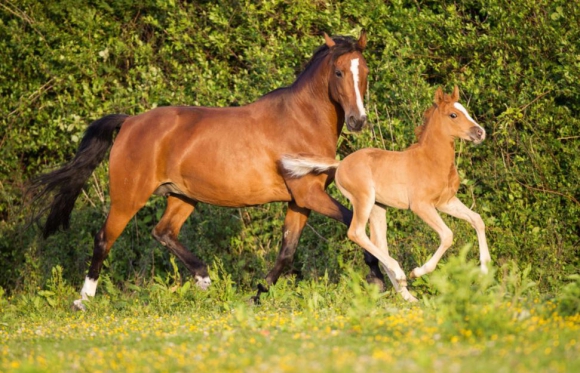 Meestal worden veulens als ze zo’n zes maanden oud zijn van hun moeder gescheiden. Dit is voor beiden een pijnlijk proces. Onze expert legt uit hoe je het scheiden voor allebei stressvrij en met een geringe belasting kunt laten verlopen.Als veulens abrupt van hun moeder worden weggehaald / weggehaalt, kunnen zich traumaas / trauma’s ontwikkelen die tot gedragsproblemen of -verstoringen kunnen leiden. Daarom moet je zo min mogelijk in de natuur ingrijpen en het scheiden zo stress vrij / stressvrij mogelijk voor moeder en veulen laten verlopen. In de dierenwereld regeld / regelt zich dit in de vrije natuur ook vanzelf en zonder complicaties / complicatie’s, zo legt dier psychologe / dierpsychologe Jessica Tramm uit. “Hoe ouder een veulen wordt, hoe losser de binding tussen merrie en veulen is. In de eerste periode brengt het veulen bijna negentig procent van de dag in een nabijheid van vijf meter van de merrie door. Als hij zo’n vijf maanden oud is, houd / houdt / hout hij zich nog de helft van de tijd zo dicht bij de moeder op. En na acht maanden bedraagd / bedraagt de afstand tot de merrie nog maar twintig procent.”Contacten met soortgenoten
Het veulen leert in de loop van de tijd contacten met andere soortgenoten op te bouwen, bij voorbeeld / bijvoorbeeld met broers en zusjes, jaarlingen of andere veulens. Zo brengt het steeds meer tijd met hen door. “Veulens die met hun broers en zusjes het eerste jaar / eerstejaar samen zijn, ontwikkelen zich sneller dan anderen die alleen maar bij de merrie volwassen worden”, zegt de dierpsychologe. “Na / Naar de spening blijft het contact tussen merrie en veulen net zolang bestaan totdat het jonge paard met twee of drie jaar de groep verlaat.” In groepen die tot stand komen door mensen, waarbij alleen de jonge hengsten eruit worden gehaald / gehaalt, kan de binding tussen merrie en vrouwelijke nakomelingen het hele leven lang blijven bestaan. Bij een huis paard / huispaard dien je het veulen op z’n vroegst met zes maanden van de merrie te scheiden. “Dat is echter erg vroeg”, waarschuwd / waarschuwt de expert. “Het is beter om acht tot tien maanden aan te houden en ook hier erg behoedzaam mee om te gaan.”Ook bij wilde paarden is het punt van de scheiding al naar gelang de populatie weer verschillend, en loopt dit van acht maanden tot zelfs een paar dagen voor de volgende geboorte. “Het veulen wordt in dit geval in de buurt van de merrie getolereerd / getolereert.  Het word / wordt / wort echter van het zuigen afgehouden. Per slot van rekening is de melk bedoeld / bedoelt voor het jongere veulen.” Het ‘volwassen’ veulen zoekt dan van nature het contact met andere paarden die hij al kend / kent uit de kudde en waar mee / waarmee hij in de afgelopen maanden al een nauwe band heeft opgebouwd. Na / Naar zo’n twee tot vier weken heeft het veulen dan hetzelfde ritme in zijn activiteiten gebracht als de andere jaarlingen en twee jarigen / tweejarigen. “De ervaringen die het veulen in deze tijd van de scheiding opdoet, hebben een sterke invloed op zijn verdere ontwikkeling.” Samen met andere leden van de inmiddels bekende kudde, kan hij dan de korte en later steeds wat langere afwezigheid / langerafwezigheid tot aan het scheiden wat beter het hoofd bieden. “Het veulen moet al voor het eigenlijke afspenen op milde wijze leren kort van de merrie gescheiden te zijn. Want alleen zo en niet anders, gebeurd / gebeurt het scheiden zonder een later trauma voor het paard.”NU LEESTEKENS! Met het oefenen kun je al in de leeftijd van twee tot drie maanden beginnen voer de merrie kort weg slechts een paar minuten en laat het veulen achter in een omgeving die voor hem bekend is De weide met allemaal bekende soortgenoten om hem heen is hier het meest voor geschikt Als het veulen dit zonder problemen en zeer ontspannen doorstaat kun je de tijdspanne van het wegvoeren langzaam opvoeren Maar pas dit altijd aan de basisregels van veulens aan Zet je veulen nooit alleen in de box terug waarschuwt de dierpsychologe Daar kan hij in paniek raken en tegen de boxwand aan proberen te klimmen Dat moet je onder alle omstandigheden vermijdenBron: http://www.elinea.nl/artikel/ciao-mama?t=source&pl=171&pageNr=0 ingekortAntwoordmodelHet veulen scheiden van de merrie:“Ciao mama!”ROS Meestal worden veulens als ze zo’n zes maanden oud zijn van hun moeder gescheiden. Dit is voor beiden een pijnlijk proces. Onze expert legt uit hoe je het scheiden voor allebei stressvrij en met een geringe belasting kunt laten verlopen.Als veulens abrupt van hun moeder worden weggehaald / weggehaalt, kunnen zich traumaas / trauma’s ontwikkelen die tot gedragsproblemen of -verstoringen kunnen leiden. Daarom moet je zo min mogelijk in de natuur ingrijpen en het scheiden zo stress vrij / stressvrij mogelijk voor moeder en veulen laten verlopen. In de dierenwereld regeld / regelt zich dit in de vrije natuur ook vanzelf en zonder complicaties / complicatie’s, zo legt dier psychologe / dierpsychologe Jessica Tramm uit. “Hoe ouder een veulen wordt, hoe losser de binding tussen merrie en veulen is. In de eerste periode brengt het veulen bijna negentig procent van de dag in een nabijheid van vijf meter van de merrie door. Als hij zo’n vijf maanden oud is, houd / houdt / hout hij zich nog de helft van de tijd zo dicht bij de moeder op. En na acht maanden bedraagd / bedraagt de afstand tot de merrie nog maar twintig procent.”Contacten met soortgenoten
Het veulen leert in de loop van de tijd contacten met andere soortgenoten op te bouwen, bij voorbeeld / bijvoorbeeld met broers en zusjes, jaarlingen of andere veulens. Zo brengt het steeds meer tijd met hen door. “Veulens die met hun broers en zusjes het eerste jaar / eerstejaar samen zijn, ontwikkelen zich sneller dan anderen die alleen maar bij de merrie volwassen worden”, zegt de dierpsychologe. “Na / Naar de spening blijft het contact tussen merrie en veulen net zolang bestaan totdat het jonge paard met twee of drie jaar de groep verlaat.” In groepen die tot stand komen door mensen, waarbij alleen de jonge hengsten eruit worden gehaald / gehaalt, kan de binding tussen merrie en vrouwelijke nakomelingen het hele leven lang blijven bestaan. Bij een huis paard / huispaard dien je het veulen op z’n vroegst met zes maanden van de merrie te scheiden. “Dat is echter erg vroeg”, waarschuwd / waarschuwt de expert. “Het is beter om acht tot tien maanden aan te houden en ook hier erg behoedzaam mee om te gaan.”Ook bij wilde paarden is het punt van de scheiding al naar gelang de populatie weer verschillend, en loopt dit van acht maanden tot zelfs een paar dagen voor de volgende geboorte. “Het veulen wordt in dit geval in de buurt van de merrie getolereerd / getolereert.  Het word / wordt / wort echter van het zuigen afgehouden. Per slot van rekening is de melk bedoeld / bedoelt voor het jongere veulen.” Het ‘volwassen’ veulen zoekt dan van nature het contact met andere paarden die hij al kend / kent uit de kudde en waar mee / waarmee hij in de afgelopen maanden al een nauwe band heeft opgebouwd. Na / Naar zo’n twee tot vier weken heeft het veulen dan hetzelfde ritme in zijn activiteiten gebracht als de andere jaarlingen en twee jarigen / tweejarigen. “De ervaringen die het veulen in deze tijd van de scheiding opdoet, hebben een sterke invloed op zijn verdere ontwikkeling.” Samen met andere leden van de inmiddels bekende kudde, kan hij dan de korte en later steeds wat langere afwezigheid / langerafwezigheid tot aan het scheiden wat beter het hoofd bieden. “Het veulen moet al voor het eigenlijke afspenen op milde wijze leren kort van de merrie gescheiden te zijn. Want alleen zo en niet anders, gebeurd / gebeurt het scheiden zonder een later trauma voor het paard.”NU LEESTEKENS! Met het oefenen kun je al in de leeftijd van twee tot drie maanden beginnen: voer de merrie kort weg, slechts een paar minuten, en laat het veulen achter in een omgeving die voor hem bekend is. De weide, met allemaal bekende soortgenoten om hem heen, is hier het meest voor geschikt. Als het veulen dit zonder problemen en zeer ontspannen doorstaat, kun je de tijdspanne van het wegvoeren langzaam opvoeren. Maar pas dit altijd aan de basisregels van veulens aan. “Zet je veulen nooit alleen in de box terug,” waarschuwt de dierpsychologe. “Daar kan hij in paniek raken en tegen de boxwand aan proberen te klimmen. Dat moet je onder alle omstandigheden vermijden.”Bron: http://www.elinea.nl/artikel/ciao-mama?t=source&pl=171&pageNr=0 ingekort